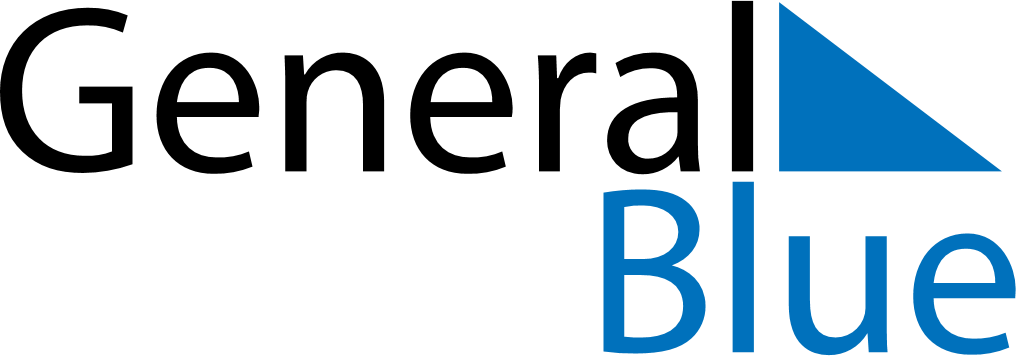 March 2024March 2024March 2024March 2024March 2024March 2024March 2024Pertteli, Southwest Finland, FinlandPertteli, Southwest Finland, FinlandPertteli, Southwest Finland, FinlandPertteli, Southwest Finland, FinlandPertteli, Southwest Finland, FinlandPertteli, Southwest Finland, FinlandPertteli, Southwest Finland, FinlandSundayMondayMondayTuesdayWednesdayThursdayFridaySaturday12Sunrise: 7:25 AMSunset: 5:52 PMDaylight: 10 hours and 26 minutes.Sunrise: 7:22 AMSunset: 5:55 PMDaylight: 10 hours and 32 minutes.34456789Sunrise: 7:19 AMSunset: 5:57 PMDaylight: 10 hours and 38 minutes.Sunrise: 7:16 AMSunset: 6:00 PMDaylight: 10 hours and 43 minutes.Sunrise: 7:16 AMSunset: 6:00 PMDaylight: 10 hours and 43 minutes.Sunrise: 7:13 AMSunset: 6:02 PMDaylight: 10 hours and 49 minutes.Sunrise: 7:10 AMSunset: 6:05 PMDaylight: 10 hours and 54 minutes.Sunrise: 7:07 AMSunset: 6:08 PMDaylight: 11 hours and 0 minutes.Sunrise: 7:04 AMSunset: 6:10 PMDaylight: 11 hours and 5 minutes.Sunrise: 7:01 AMSunset: 6:13 PMDaylight: 11 hours and 11 minutes.1011111213141516Sunrise: 6:58 AMSunset: 6:15 PMDaylight: 11 hours and 17 minutes.Sunrise: 6:55 AMSunset: 6:18 PMDaylight: 11 hours and 22 minutes.Sunrise: 6:55 AMSunset: 6:18 PMDaylight: 11 hours and 22 minutes.Sunrise: 6:52 AMSunset: 6:20 PMDaylight: 11 hours and 28 minutes.Sunrise: 6:49 AMSunset: 6:23 PMDaylight: 11 hours and 33 minutes.Sunrise: 6:46 AMSunset: 6:25 PMDaylight: 11 hours and 39 minutes.Sunrise: 6:43 AMSunset: 6:28 PMDaylight: 11 hours and 44 minutes.Sunrise: 6:40 AMSunset: 6:30 PMDaylight: 11 hours and 50 minutes.1718181920212223Sunrise: 6:37 AMSunset: 6:33 PMDaylight: 11 hours and 56 minutes.Sunrise: 6:34 AMSunset: 6:35 PMDaylight: 12 hours and 1 minute.Sunrise: 6:34 AMSunset: 6:35 PMDaylight: 12 hours and 1 minute.Sunrise: 6:31 AMSunset: 6:38 PMDaylight: 12 hours and 7 minutes.Sunrise: 6:27 AMSunset: 6:40 PMDaylight: 12 hours and 12 minutes.Sunrise: 6:24 AMSunset: 6:43 PMDaylight: 12 hours and 18 minutes.Sunrise: 6:21 AMSunset: 6:45 PMDaylight: 12 hours and 23 minutes.Sunrise: 6:18 AMSunset: 6:48 PMDaylight: 12 hours and 29 minutes.2425252627282930Sunrise: 6:15 AMSunset: 6:50 PMDaylight: 12 hours and 35 minutes.Sunrise: 6:12 AMSunset: 6:53 PMDaylight: 12 hours and 40 minutes.Sunrise: 6:12 AMSunset: 6:53 PMDaylight: 12 hours and 40 minutes.Sunrise: 6:09 AMSunset: 6:55 PMDaylight: 12 hours and 46 minutes.Sunrise: 6:06 AMSunset: 6:58 PMDaylight: 12 hours and 51 minutes.Sunrise: 6:03 AMSunset: 7:00 PMDaylight: 12 hours and 57 minutes.Sunrise: 6:00 AMSunset: 7:03 PMDaylight: 13 hours and 2 minutes.Sunrise: 5:57 AMSunset: 7:05 PMDaylight: 13 hours and 8 minutes.31Sunrise: 6:54 AMSunset: 8:08 PMDaylight: 13 hours and 14 minutes.